Speaking & ListeningCan talk confidently and fluently in a range of situations, using formal and Standard English, if necessary.Can make contributions to discussions, ask and answer questions, evaluate others’ ideas and respond to them.Can engage listeners through choosing appropriate vocabulary and register that is matched to context.Can perform poems and plays from memory, making deliberate choices about how to convey ideas about characters, contexts, atmosphere.Can express possibilities using hypothetical and speculative language.Can sustain and argue a point of view in a debate.Reading:Can apply a wide range of skills, including attempting pronunciation of unfamiliar words drawing on prior knowledge of similar words.Can read whole novels independently, check the book is meaningful and discuss what has been understood.Can read and find relevant information from a range of texts.Read and use non-fiction texts to support research and learning, skim reading and making notes.Draw a range of inferences, such as character motives from their actions.Predict what might happen, implied from across a text.Express a personal point of view about a text, giving reasons linked to evidence from the text.Raise queries about a text.Make comparisons within and across texts.Recognise texts that contain features of more than one text type.Identify how language, structure and presentation contribute to the meaning of a text.Appreciates how a set of sentences has been arranged to create maximum effect.Present an oral overview or summary of a text, use main ideas drawn from more than one paragraph.Explain a personal point of view, giving reasons and evidence from the text.Maintain positive attitudes to readings, enjoying a wide range of fiction, poetry, fiction from our literary heritage and books from other cultures and traditions.Writing:Can use a range of grammatical structures and features and choose vocabulary appropriate to the audience, purpose and degree of formality to make meaning clear and create effect.Can use a range of sentence starters, developed noun phrases and passive voice.Use subordinate clauses to write complex sentences.Use passive voice where appropriate.Use expanded noun phrases to convey complicated information concisely (e.g. The fact that it was raining meant the end of sports day).Evidence of sentence structure and layout matched to requirements of text type.Can sustain writing in cohesive paragraphs which clearly signal change in subject, time, place or event.Can use a range of punctuation including commas to clarify meaning, apostrophes for possession and contraction, punctuation for direct speech.Full range of punctuation matched to requirements of text type.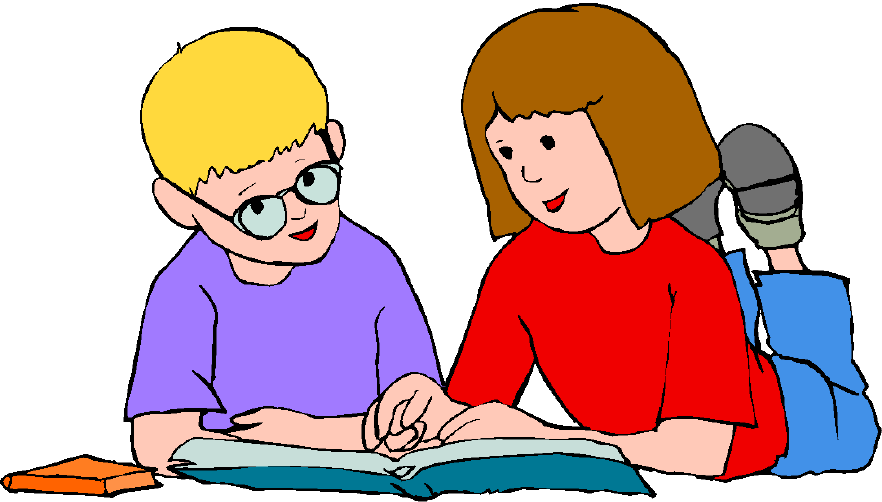 Use wide range of devices to build cohesion within and across paragraphs.Use paragraphs to signal change in time, scene, action, mood or person.Legible, fluent and personal handwriting style. Mathematics:Compare and order numbers up to 10,000,000.Identify common factors, common multiples and prime numbers.Round any whole number to a required degree of accuracy.Perform mental calculations, including mixed operations and large numbers to a required degree of accuracy.Use negative numbers in context and calculate intervals across zero.Solve multi-step problems involving the four operations.Multiply: 4-digit by 2-digitDivide: 4-digit by 2-digitCompare and order fractions.Add and subtract fractions with different denominators and mixed numbers.Multiply simple pairs of proper fractions, writing the answer in the simplest form.Divide proper fractions by whole numbers.Multiply and divide numbers by 10, 100 and 1000 giving answers up to 3 dp.Multiply 1 digit numbers with up to 2dp by whole numbers.Solve problems which require answers to be rounded to a degree of accuracy.Calculate % of whole number.Use, read, write and convert measurements between standard units, using decimal notation up to 3dp.Calculate volume, area and perimeter of shapes, recognising when it is possible to use formulae for area and volume.Use simple formulae and express missing number problems algebraically.Compare and classify geometric shapes based on their properties and sizes, and find unknown angles in triangles, quadrilaterals, and regular polygons.Describe positions on the full 4 quadrant coordinate grid.Interpret and construct pie charts and line graphs and use them to solve problems.Calculate and interpret the mean as the average. 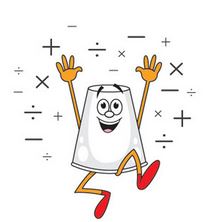 